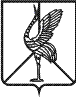 Совет городского поселения «Шерловогорское» муниципального района «Борзинский район» Забайкальского краяРЕШЕНИЕ  30 мая 2023 года                                                                                         № 68Об утверждении перечня индикаторов риска нарушения обязательных требований по муниципальному контролю за исполнением единой теплоснабжающей организацией обязательств по строительству, реконструкции и (или) модернизации объектов теплоснабжения на территории городского поселения «Шерловогорское»	В соответствии с Федеральным законом от 6 октября 2003 года № 131-ФЗ «Об общих принципах организации местного самоуправления в Российской Федерации», от 31 июля 2020 года № 248-ФЗ «О государственном контроле (надзоре) и муниципальном контроле в Российской Федерации», руководствуясь статьей 34 Устава городского поселения «Шерловогорское», Совет городского поселения «Шерловогорское» решил:Утвердить перечень индикаторов риска нарушения обязательных требований по муниципальному контролю за исполнением единой теплоснабжающей организацией обязательств по строительству, реконструкции и (или) модернизации объектов теплоснабжения на территории городского поселения «Шерловогорское».Настоящее решение вступает в силу на следующий день после дня его официального опубликования (обнародования).Настоящее решение подлежит официальному опубликованию в периодическом печатном издании газете «Вестник городского поселения «Шерловогорское» и обнародованию на специально оборудованном стенде в фойе 2 этажа администрации городского поселения «Шерловогорское» по адресу: Забайкальский край, Борзинский район, пгт. Шерловая Гора, ул. Октябрьская, 12, а также размещению на сайте муниципального образования в информационно-телекоммуникационной сети «Интернет» (www.шерловогорское.рф).  УТВЕРЖДЕНОрешением Совета городского поселения «Шерловогорское» от 30 мая 2023 года № 68Перечень индикаторов риска нарушения обязательных требований по муниципальному контролю за исполнением единой теплоснабжающей организацией обязательств по строительству, реконструкции и (или) модернизации объектов теплоснабжения на территории городского поселения «Шерловогорское»1. Наличие информации о фактах возникновения угрозы причинения вреда жизни и здоровью людей, окружающей среде, зданиям, помещениям, сооружениям и объектам систем теплоснабжения, а также собственности третьих лиц.2. Не предоставление/несвоевременное предоставление информации (уведомления) об исполнении контролируемым лицом ранее выданного предписания об устранении нарушений обязательных требований по итогам контрольного (надзорного) мероприятия, об исполнении предостережения о недопустимости нарушения обязательных требований или предоставление недостоверной информации.3. Наличие неоднократных (три и более раз в год) обращений потребителей по вопросам нарушений обязательств единой теплоснабжающей организацией в части оказания услуг по теплоснабжению, технологическому присоединению и реализации мероприятий, предусмотренных схемой теплоснабжения городского поселения «Шерловогорское».4. Нарушение единой теплоснабжающей организацией сроков реализации, перечня мероприятий по строительству, реконструкции и (или) модернизации объектов теплоснабжения, необходимых для развития, повышения надежности и энергетической эффективности системы теплоснабжения, определенных для нее в схеме теплоснабжения.Председатель Совета городскогопоселения «Шерловогорское»____________ Т.М. СоколовскаяВременно исполняющий обязанности главы городского поселения «Шерловогорское»__________________ О.В. Шмигирилова